Paul D. Camp Community College & West Virginia University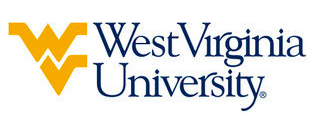 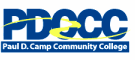 Associate of Arts and Science in Science leading to Bachelor of Science in Recreation, Parks, Tourism (WVU- BS)	Suggested Plan of Study	Students transferring to West Virginia University with an Associate of Arts or Associate of Science degree will have satisfied the General Education Foundation requirements at WVU.Students who have questions about admission into their intended program, GEF requirements, or any other issue relating to academics at West Virginia University should contact the Office of Undergraduate Education at WVU.     The above transfer articulation of credit between West Virginia University and Paul D. Camp Community College, is approved by the Dean, or the Dean’s designee, and effective the date of the signature.  ____________________________________      	     ____________________________________          	_______________	       Print Name	 		           Signature		  	        DateJ. Todd Petty Ph.D. Associate Dean for WVU’s Agriculture and Natural ResourcesPaul D. Camp Community CollegeHoursWVU EquivalentsHoursHoursYear One, 1st SemesterYear One, 1st SemesterYear One, 1st SemesterYear One, 1st SemesterYear One, 1st SemesterENG 1113ENGL 10133MTH 1613MATH 12944ITE 1153CS 1TC33SDV 1001ORIN 1TC11BIO 101 or CHM 1114BIOL 101 & 103 or CHEM 115 & 115L44Health/Physical Education Elective1Health/Physical Education Elective11TOTAL151515Year One, 2nd SemesterYear One, 2nd SemesterYear One, 2nd SemesterYear One, 2nd SemesterYear One, 2nd SemesterENG 1123ENGL 10233MTH 1623MATH 1TC33BIO 102 or CHM 1124BIOL 102 & 104 or CHEM 116 & CHEM 11644Humanities Elective3Humanities Elective33Health/Physical Education Elective1Health/Physical Education Elective11TOTAL141414Year Two, 1st SemesterYear Two, 1st SemesterYear Two, 1st SemesterYear Two, 1st SemesterYear Two, 1st SemesterBIO 200 Level Elective or CHM Elective4BIO 200 Level Elective or CHM Elective44MTH 261 or MTH 263 or MTH 2453MATH 150 or MATH 155 or STAT 11133Social Science Elective3Social Science Elective33CST 1003CSAD 27033HIS 121 or HIS 1113HIST 152 or HIST 17933TOTAL161616Year Two, 2nd SemesterYear Two, 2nd SemesterYear Two, 2nd SemesterYear Two, 2nd SemesterYear Two, 2nd SemesterBIO 200 Level Elective or CHM Elective4BIO 200 Level Elective or CHM Elective44MTH 262 or MTH 264 or MTH 2453MATH 150 or MATH 155 or STAT 11133Humanities Elective3Humanities Elective33Social Science Elective3Social Science Elective33HIS 122 or HIS 1123HIST 153 or HIST 18033TOTAL161616WEST VIRGINA UNIVERSITYWEST VIRGINA UNIVERSITYWEST VIRGINA UNIVERSITYWEST VIRGINA UNIVERSITYWEST VIRGINA UNIVERSITYSummer SessionSummer SessionSummer SessionSummer SessionSummer SessionRPTR 148RPTR 148RPTR 148RPTR 1483Year Three, 1st SemesterYear Three, 1st SemesterYear Three, 2nd SemesterYear Three, 2nd SemesterYear Three, 2nd SemesterFMAN 2123GEF 633RPTR 3353RPTR 48511RPTR 4333Focused Elective33RPTR Emphasis Course3RPTR Emphasis Course33GIS Class3RPTR 45033TOTAL15TOTAL1313Summer SessionSummer SessionSummer SessionSummer SessionSummer SessionRPTR 491RPTR 491RPTR 491RPTR 4916Year Four, 1st SemesterYear Four, 1st SemesterYear Four, 2nd SemesterYear Four, 2nd SemesterYear Four, 2nd SemesterFOR 3103RPTR Emphasis Course33FOR 4213AGEE 42133FOR 4383Focused Elective33Focused Elective3Focused Elective33TOTAL12TOTAL1212